																	   ZLÍNSKÝ KRAJSKÝ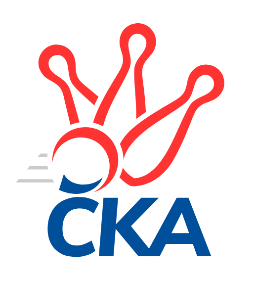 KUŽELKÁŘSKÝ SVAZ                                                                                               Zlín   12.3.2023ZPRAVODAJ ZLÍNSKÉ KRAJSKÉ SOUTĚŽE2022-202315. koloTJ Chropyně 	- SC Bylnice B	6:0	1680:1638	7.5:0.5	10.3.TJ Sokol Machová C	- TJ Bojkovice Krons C	4:2	1578:1574	4.0:4.0	10.3.Rozhodující 'náhlá smrt' - 1 : 0VKK Vsetín C	- KC Zlín D	6:0	1735:1171	8.0:0.0	10.3.TJ Sokol Luhačovice B	- TJ Spartak Hluk	1:5	1725:1766	5.0:3.0	11.3.TJ Bojkovice Krons B	- TJ Sokol Machová B		dohrávka		14.3.Tabulka družstev:	1.	TJ Sokol Machová B	14	13	0	1	70.5 : 13.5 	80.0 : 32.0 	 1688	26	2.	TJ Sokol Luhačovice B	15	11	0	4	59.0 : 31.0 	76.5 : 43.5 	 1668	22	3.	TJ Bojkovice Krons B	14	10	0	4	53.0 : 31.0 	67.0 : 45.0 	 1643	20	4.	TJ Chropyně	15	10	0	5	56.5 : 33.5 	68.0 : 52.0 	 1653	20	5.	TJ Spartak Hluk	15	9	0	6	51.0 : 39.0 	66.0 : 54.0 	 1630	18	6.	VKK Vsetín C	15	6	0	9	42.0 : 48.0 	65.0 : 55.0 	 1637	12	7.	SC Bylnice B	15	6	0	9	32.5 : 57.5 	48.0 : 72.0 	 1600	12	8.	TJ Sokol Machová C	15	5	0	10	31.5 : 58.5 	42.0 : 78.0 	 1486	10	9.	TJ Bojkovice Krons C	15	4	0	11	33.5 : 56.5 	53.5 : 66.5 	 1588	8	10.	KC Zlín D	15	0	0	15	14.5 : 75.5 	26.0 : 94.0 	 1494	0Program dalšího kola:16. kolo14.3.2023	út	17:00	TJ Bojkovice Krons B - TJ Sokol Machová B (dohrávka z 15. kola)	17.3.2023	pá	17:00	TJ Bojkovice Krons C - VKK Vsetín C	17.3.2023	pá	17:00	TJ Sokol Machová B - TJ Sokol Machová C	18.3.2023	so	9:00	TJ Spartak Hluk - TJ Chropyně 	18.3.2023	so	10:00	KC Zlín D - TJ Sokol Luhačovice B	18.3.2023	so	17:30	SC Bylnice B - TJ Bojkovice Krons B		 TJ Chropyně 	1680	6:0	1638	SC Bylnice B	Michal Kuchařík	 	 217 	 208 		425 	 2:0 	 393 	 	193 	 200		Vladimíra Strnková	Vladimír Beran	 	 204 	 206 		410 	 2:0 	 408 	 	203 	 205		Michal Pecl	Milan Podaný	 	 223 	 213 		436 	 2:0 	 430 	 	219 	 211		Ladislav Strnad	Jaroslav Krejčíř	 	 205 	 204 		409 	 1.5:0.5 	 407 	 	203 	 204		Ondřej Novákrozhodčí: ved	 TJ Sokol Machová C	1578	4:2	1574	TJ Bojkovice Krons C	Jakub Pavlištík	 	 232 	 199 		431 	 2:0 	 374 	 	188 	 186		Jan Křižka	Václav Vlček	 	 196 	 174 		370 	 0:2 	 417 	 	218 	 199		Vlastimil Lahuta	Pavel Brázdil	 	 178 	 199 		377 	 1:1 	 388 	 	194 	 194		Miroslav Šopík	Gabriela Benková	 	 204 	 196 		400 	 1:1 	 395 	 	176 	 219		Jaroslav Kramárrozhodčí: Husek Bohuslav	 VKK Vsetín C	1735	6:0	1171	KC Zlín D	Dita Stratilová	 	 217 	 232 		449 	 2:0 	 379 	 	187 	 192		Matěj Čunek	Eva Hajdová	 	 201 	 200 		401 	 2:0 	 393 	 	196 	 197		Hana Polišenská	Petr Foltýn	 	 239 	 199 		438 	 2:0 	 399 	 	211 	 188		Karel Skoumal	Petra Gottwaldová	 	 234 	 213 		447 	 2:0 	 0 	 	0 	 0		nikdo nenastoupilrozhodčí:  Vedoucí družstev	 TJ Sokol Luhačovice B	1725	1:5	1766	TJ Spartak Hluk	Monika Hubíková	 	 213 	 238 		451 	 2:0 	 429 	 	210 	 219		Lenka Farkašovská	Hana Krajíčková	 	 191 	 231 		422 	 1:1 	 445 	 	232 	 213		Jiří Pospíšil	Ludmila Pančochová	 	 218 	 233 		451 	 1:1 	 468 	 	243 	 225		Ondřej Kelíšek	Klára Cyprová *1	 	 191 	 210 		401 	 1:1 	 424 	 	228 	 196		Tomáš Indrarozhodčí: Zdenka Svobodovástřídání: *1 od 51. hodu Zdenka SvobodováPořadí jednotlivců:	jméno hráče	družstvo	celkem	plné	dorážka	chyby	poměr kuž.	Maximum	1.	Ondřej Kelíšek 	TJ Spartak Hluk	444.67	305.2	139.4	5.4	6/7	(468)	2.	Jiří Fryštacký 	TJ Sokol Machová B	435.06	299.2	135.9	5.5	6/6	(503)	3.	Hana Krajíčková 	TJ Sokol Luhačovice B	431.88	303.8	128.1	6.2	5/5	(492)	4.	Ladislav Strnad 	SC Bylnice B	430.77	298.1	132.7	6.9	6/6	(452)	5.	Jiří Michalík 	TJ Sokol Machová B	429.52	297.3	132.2	8.0	6/6	(472)	6.	Lenka Mikešová 	TJ Chropyně 	426.63	294.8	131.8	8.4	4/6	(453)	7.	Monika Hubíková 	TJ Sokol Luhačovice B	426.54	292.8	133.8	7.3	4/5	(469)	8.	Martin Hradský 	TJ Bojkovice Krons B	426.35	293.2	133.2	7.3	6/6	(510)	9.	Ludmila Pančochová 	TJ Sokol Luhačovice B	426.33	295.6	130.8	7.3	5/5	(468)	10.	Petr Bařinka 	TJ Bojkovice Krons B	425.27	287.1	138.2	5.4	6/6	(455)	11.	Jiří Pospíšil 	TJ Spartak Hluk	423.62	296.4	127.3	8.4	6/7	(457)	12.	Dita Stratilová 	VKK Vsetín C	423.29	291.7	131.5	6.0	5/7	(464)	13.	Michal Kuchařík 	TJ Chropyně 	423.00	286.1	136.9	7.7	5/6	(450)	14.	Zdeněk Kočíř 	TJ Spartak Hluk	421.90	295.3	126.6	6.7	5/7	(463)	15.	Bohumil Fryštacký 	TJ Sokol Machová B	421.32	290.7	130.6	6.2	6/6	(455)	16.	Petr Foltýn 	VKK Vsetín C	417.10	294.0	123.1	9.2	7/7	(445)	17.	Vlastimil Lahuta 	TJ Bojkovice Krons C	414.95	292.6	122.3	8.1	7/7	(452)	18.	Jaroslav Krejčíř 	TJ Chropyně 	413.98	289.8	124.2	9.8	6/6	(452)	19.	Adéla Foltýnová 	VKK Vsetín C	410.10	280.3	129.8	7.2	5/7	(430)	20.	Ondřej Novák 	SC Bylnice B	409.00	286.5	122.5	7.8	5/6	(439)	21.	Milan Podaný 	TJ Chropyně 	408.52	284.9	123.7	8.2	5/6	(471)	22.	Andrea Katriňáková 	TJ Sokol Luhačovice B	408.08	288.9	119.2	7.0	4/5	(471)	23.	Miroslav Ševeček 	TJ Sokol Machová C	407.46	289.0	118.5	11.3	7/7	(451)	24.	Šárka Drahotuská 	TJ Sokol Machová B	404.80	287.8	117.0	10.2	5/6	(425)	25.	Jaroslav Kramár 	TJ Bojkovice Krons C	403.04	283.6	119.4	10.4	6/7	(450)	26.	Michal Pecl 	SC Bylnice B	402.10	287.1	115.0	10.3	5/6	(431)	27.	Vladimír Beran 	TJ Chropyně 	401.70	285.9	115.8	12.1	5/6	(431)	28.	Vlastimil Struhař 	TJ Bojkovice Krons B	401.56	281.9	119.7	9.2	6/6	(428)	29.	Vojtěch Hrňa 	VKK Vsetín C	401.39	283.3	118.1	9.5	7/7	(447)	30.	Jakub Pavlištík 	TJ Sokol Machová C	399.86	279.6	120.3	9.9	6/7	(431)	31.	Lumír Navrátil 	TJ Bojkovice Krons B	399.10	289.7	109.4	8.9	5/6	(497)	32.	Hana Polišenská 	KC Zlín D	392.98	285.3	107.7	11.9	5/7	(422)	33.	Jaroslav Sojka 	TJ Bojkovice Krons C	388.88	276.5	112.4	11.7	6/7	(439)	34.	Miroslav Šopík 	TJ Bojkovice Krons C	383.04	272.4	110.6	10.7	6/7	(442)	35.	Karel Skoumal 	KC Zlín D	381.41	279.9	101.5	15.7	7/7	(454)	36.	Václav Vlček 	TJ Sokol Machová C	381.02	276.0	105.0	12.9	7/7	(411)	37.	Vladimíra Strnková 	SC Bylnice B	376.79	270.4	106.4	12.4	6/6	(410)	38.	Tomáš Hanáček 	KC Zlín D	367.05	264.0	103.0	15.3	7/7	(416)		Filip Mlčoch 	KC Zlín D	456.00	304.0	152.0	3.5	2/7	(461)		Eva Hajdová 	VKK Vsetín C	446.86	300.9	145.9	4.3	2/7	(467)		Dominik Slavíček 	TJ Bojkovice Krons B	427.00	298.0	129.0	11.0	1/6	(427)		Petra Gottwaldová 	VKK Vsetín C	421.89	299.2	122.7	8.4	3/7	(447)		Richard Mikeš 	TJ Chropyně 	415.00	293.0	122.0	8.0	1/6	(415)		Lukáš Michalík 	TJ Sokol Machová B	414.62	282.3	132.3	7.2	3/6	(465)		Miroslav Míšek 	TJ Chropyně 	414.17	292.5	121.7	7.8	3/6	(428)		Lenka Farkašovská 	TJ Spartak Hluk	413.33	280.3	133.0	10.0	3/7	(433)		Jana Šopíková 	TJ Bojkovice Krons B	407.40	288.4	119.0	11.2	2/6	(482)		Jan Lahuta 	TJ Bojkovice Krons C	402.83	287.3	115.6	10.9	4/7	(458)		Luděk Novák 	SC Bylnice B	398.67	279.8	118.8	10.8	3/6	(419)		Helena Konečná 	TJ Sokol Luhačovice B	398.00	279.1	118.9	10.8	2/5	(426)		Jan Hastík 	TJ Sokol Machová C	395.33	288.7	106.7	17.3	1/7	(406)		Adam Záhořák 	KC Zlín D	392.67	284.4	108.3	13.0	3/7	(415)		Jan Křižka 	TJ Bojkovice Krons C	385.48	277.5	108.0	13.1	4/7	(431)		Zdeněk Kafka 	TJ Bojkovice Krons B	383.30	276.8	106.5	9.9	2/6	(464)		Věra Skoumalová 	KC Zlín D	382.67	269.3	113.3	9.0	3/7	(394)		Jana Dvořáková 	TJ Sokol Machová C	381.00	263.5	117.5	9.6	3/7	(409)		Klára Cyprová 	TJ Sokol Luhačovice B	380.00	280.5	99.5	12.5	2/5	(381)		Matěj Čunek 	KC Zlín D	375.17	272.8	102.3	14.4	4/7	(413)		Zdenka Svobodová 	TJ Sokol Luhačovice B	375.00	269.0	106.0	10.0	1/5	(375)		Roman Prachař 	TJ Spartak Hluk	374.00	281.0	93.0	18.0	2/7	(375)		Eva Kyseláková 	TJ Spartak Hluk	373.75	274.8	99.0	11.3	4/7	(391)		Ludvík Jurásek 	TJ Spartak Hluk	367.57	264.3	103.3	11.6	1/7	(389)		Antonín Strnad 	SC Bylnice B	366.53	273.4	93.2	14.9	3/6	(383)		Tomáš Indra 	TJ Spartak Hluk	365.88	276.4	89.5	17.4	4/7	(424)		Miroslav Nožička 	TJ Spartak Hluk	365.67	266.3	99.3	12.8	3/7	(388)		Radek Hajda 	VKK Vsetín C	365.00	273.0	92.0	13.5	1/7	(373)		Martin Orság 	VKK Vsetín C	361.63	265.6	96.0	14.8	4/7	(383)		Gabriela Benková 	TJ Sokol Machová C	358.50	257.4	101.2	14.2	4/7	(400)		Anna Nožičková 	TJ Spartak Hluk	357.50	271.5	86.0	13.0	2/7	(381)		Pavel Brázdil 	TJ Sokol Machová C	353.67	259.5	94.2	18.2	3/7	(377)		Tomáš Galuška 	TJ Spartak Hluk	345.00	267.0	78.0	16.0	1/7	(345)		Evžen Štětkař 	KC Zlín D	301.00	216.5	84.5	27.5	2/7	(351)Sportovně technické informace:Starty náhradníků:registrační číslo	jméno a příjmení 	datum startu 	družstvo	číslo startu
Hráči dopsaní na soupisku:registrační číslo	jméno a příjmení 	datum startu 	družstvo	Zpracoval: Radim Abrahám      e-mail: stk.kks-zlin@seznam.cz    mobil: 725 505 640        http://www.kksz-kuzelky.czAktuální výsledky najdete na webových stránkách: http://www.kuzelky.com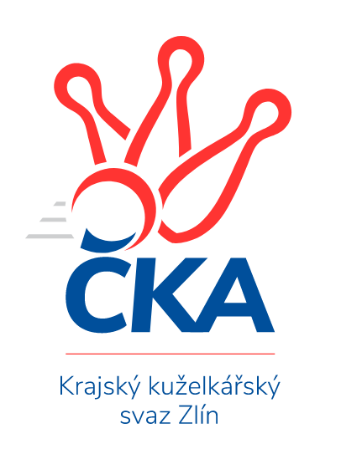 Nejlepší šestka kola - absolutněNejlepší šestka kola - absolutněNejlepší šestka kola - absolutněNejlepší šestka kola - absolutněNejlepší šestka kola - dle průměru kuželenNejlepší šestka kola - dle průměru kuželenNejlepší šestka kola - dle průměru kuželenNejlepší šestka kola - dle průměru kuželenNejlepší šestka kola - dle průměru kuželenPočetJménoNázev týmuVýkonPočetJménoNázev týmuPrůměr (%)Výkon7xJiří FryštackýMachová B4786xJiří FryštackýMachová B112.894785xOndřej KelíšekHluk A4688xOndřej KelíšekHluk A112.074683xBohumil FryštackýMachová B4635xDita StratilováVsetín C110.064496xJiří MichalíkMachová B4611xPetra GottwaldováVsetín C109.574473xLumír NavrátilBojkovice B4614xBohumil FryštackýMachová B109.354633xMonika HubíkováLuhačovice B4517xJiří MichalíkMachová B108.88461